   Spelling Bee 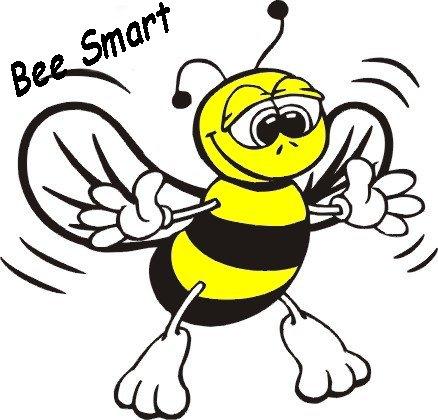 Stevenson PTA proudly presents Stevenson Elementary’s 4th Annual Scripps National Spelling Bee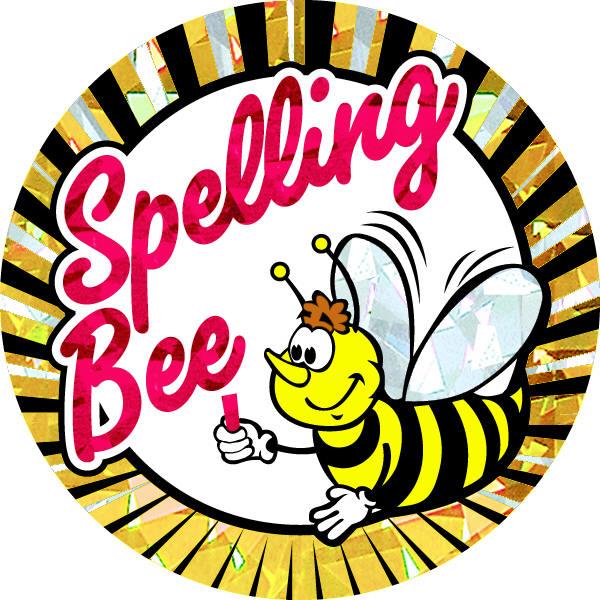 For 1st to 5th grades  Kindergarten students can participate but cannot advance per scripps rulesCompete with the best spellers in school! Only one student will be picked to compete in district, state and national level! Questions?email: Arti Kulkarni @ arti1akolkar@yahoo.co.in  or visit: www.stevensonpta.com_________________________________________________________________________________________                                   Spelling BeeIf you are interested, please detach, fill out the information below and return to the office with your payment (cash or check payable to Stevenson PTA). You will then be contacted with further information.  Child’s Name:                   _____________________________________Name of Class Teacher:  _____________________________________      Parents email:                  _____________________________________ _____I have attached the required $10.00 to participate _____I have attached what I can afford to pay_____I have also included a donation to support a student scholarship*Please include an email address that is checked frequently. You will be emailed weekly with Spelling Bee words to use in your vocabulary along with additional excercises. All are optional but educational and fun! **There are no refunds permitted